BRAVO - TIDLIG HELHETLIG INNSATSBlåfjell barnehage har vært på kurs, og fått innføring i Bravo-leken, og har på bakgrunn av dette valgt å gjennomføre opplegget i barnehagen. Vi tror at dette vil styrke barnas tilnærming til språket, deres ordforråd og kognitive- og motoriske utvikling. Det som gjør dette ekstra interessant for oss er at opplegget kan brukes helt ned til de minste barna i barnehagen.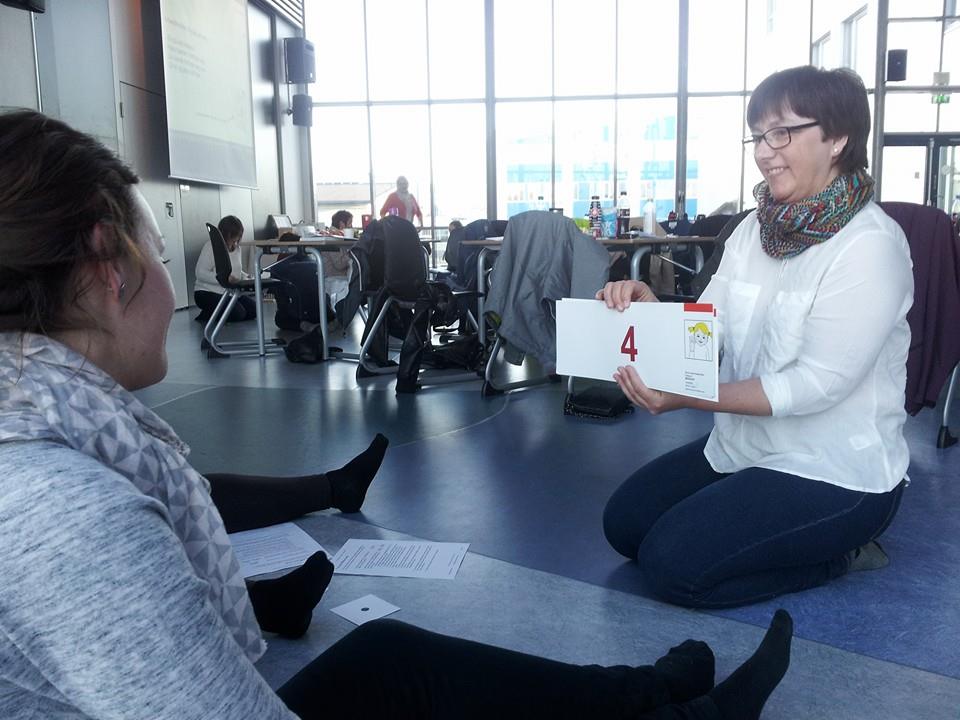 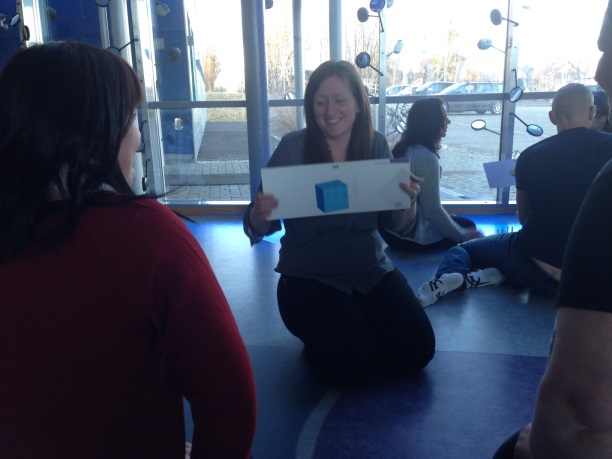 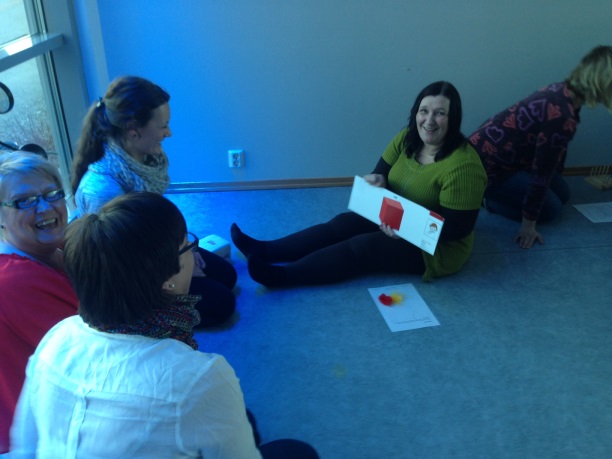 